EP12-8  SFMC 5S Staff Meeting – Requests for Tools and Equipment; Productivity Update5 South Staff Meeting Minutes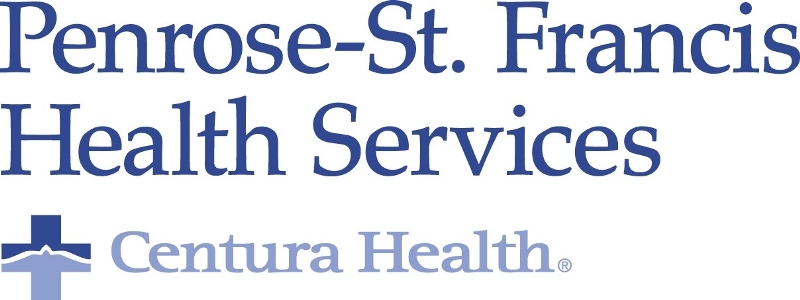 								June 14, 2012Reflection: Sharing of SHARE cards Attendance: Cheryl Allen, Charis Atkins, Janet Barthe, Lindsey Brandon, Mindy Bush, Melanie Carlos, Mary Castle, Barb Chamness, Deborah Clarke, Kely Corbett, Mary DeBroux, Kelsey Dennison, Sandra Everett, Kimra Fitzwater, Alissa Garcia, Rene Garcia, Theresa Hernandez, Sam Jennings, Peggy Kattenburg, Samantha Keller, Patrice LaRow, Josie Lee, Holli Lucken, Laurie Schmitt, Ben Mikolai, Christine Pickering, Stacy Pettorino, Maya Ram, Reba Rembold, Sarah Sharp-Parino, Ilene Sinclair, Karen Vogl, Lisa Mahrer, Guests: Daisy Award  Kate McCord, CNO,  Ann Kjosa, VP of Nursing, Deb Nussdorfer, Magnet CoordinatorHalos for Heroes Award  	Andy Barton, Director of Annual Giving- PSF Foundation  SERVICEDiscussionActionResponsibleTools & Equipment -Extra phone batteries: two were put into circulation, I will order more this month. -manual BP cuff machine: we have at least four, please see Sandy (CS tech) of me for additional cuff sizes. -more VS carts: unfortunately the cost for a new cart is ~ $3200. Another option was presented at the staff meeting. The UPC will be deciding what option we will have in the next meeting June 27th. -disposable heat packs: spoke with CS and we do not have them available to order or stock, we must use the aqua-K pads. Do not microwave or use the water from the coffee machine for any type of heating device. Better signage off the elevator: will reach out to Joel L., mgr of facilities. -lattes on weekends: will look into --another update: I found a full size blanket warmer from SAC that biomed will retrieve and look over to replace the refrigerator in the 5200 hallway. The refrigerator will be moved into the storage room (old “exam room”) in 5200. Our small blanket warmer will go to cardiodiagnostics and we may get an additional wipe warmer.  Yea!!! Keep the great suggestions coming!Cost Productivity Thank you to the wonderful team of charge RNs who make good decisions and work so hard to manage staffing. We greatly improved last pay period.  Continue to closely, closely watch staffing for the next few days. Thanks Charge RNs 